Name ___________________________________________ Hour _______ Date _______________6-4 through 6-6 ReviewDirections: Graph the solution of each compound inequality.m > -3 and m ≤ 43 ≥ q or q ≤ 1Directions: Solve each compound inequality. Then, graph the solution set.  Write the solution set in set builder notation.-3 ≤ p – 5 < 22x + 4 ≤ 6 or x ≥ 2x -4Directions: Solve each open sentence. Then graph the solution set. Write the solution set in { }. For example, {2, -4}.│x│ = 7│x + 2│ = 4Directions: Solve each open sentence. Then graph the solution set. Write the solution set in set builder notation.│x + 1│ < 4│2d - 1│ ≤ 4Directions: Graph each inequality.y < 5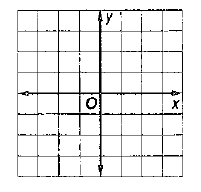 x  ≥ 2y ≤ -3x2x – 3y ≤ 6